                                                                                                                             Приложение №1.Мини-выставка ненецких изделий.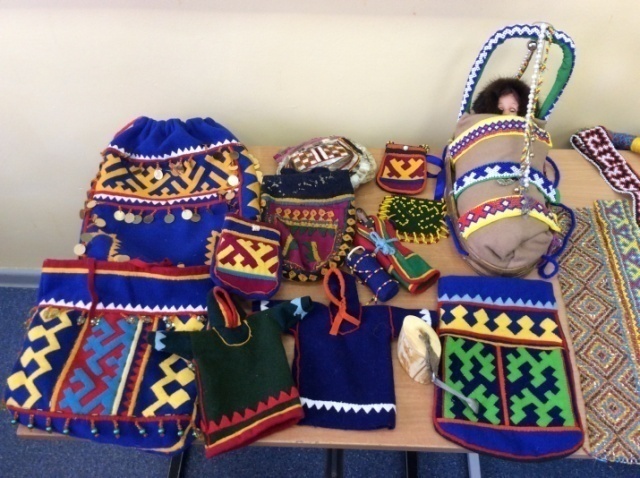 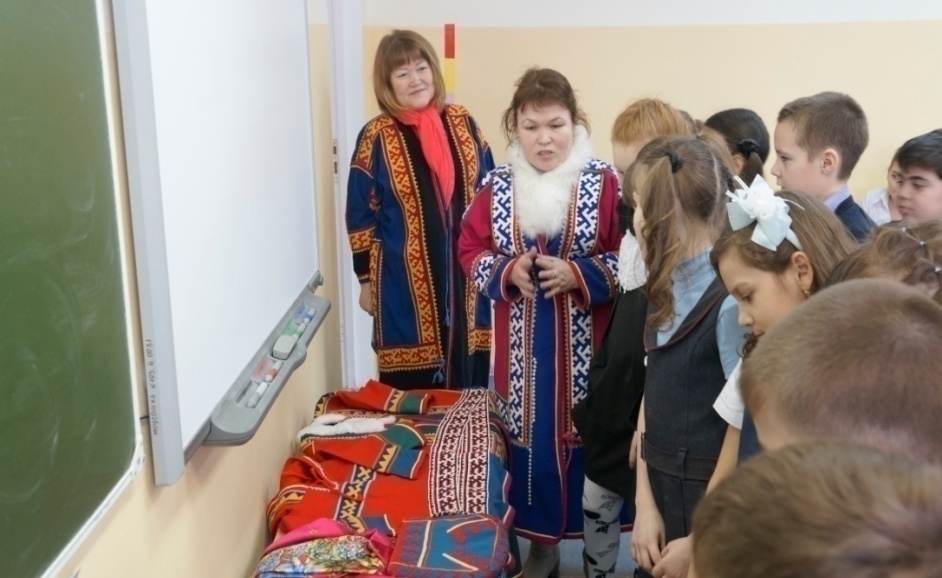 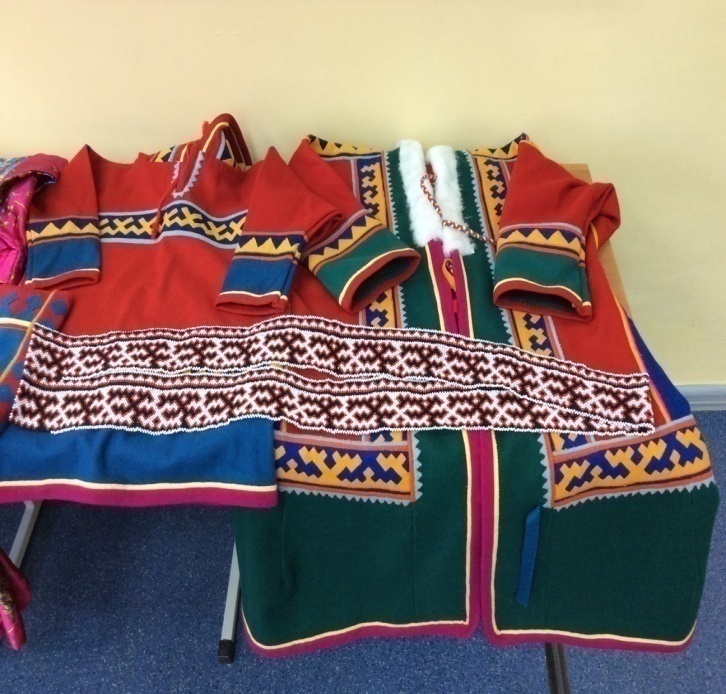 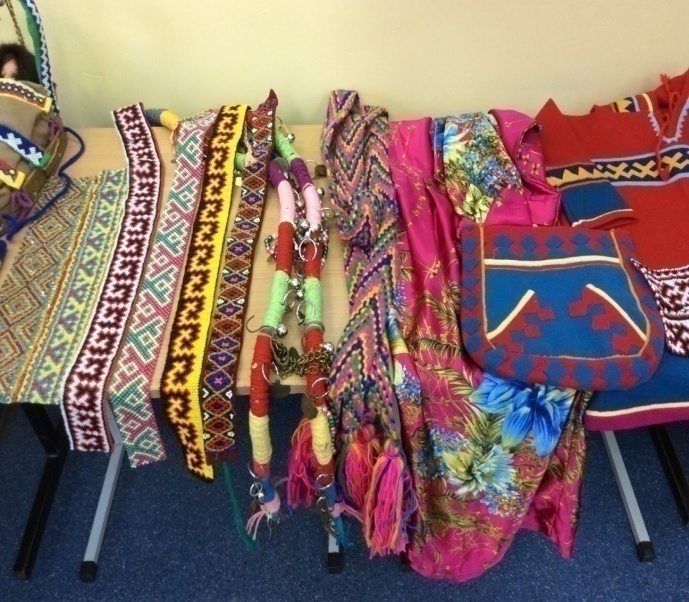 